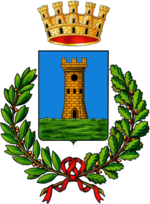 C I T T A’  D I  M A S S A F R AAl SIG. SINDACO DEL COMUNE DI MASSAFRAVia Livatino s.n. c.74016 Massafra - TAripartizione3@pec.comunedimassafra.itOGGETTO: Manifestazione di interesse per la nomina del “Garante per i diritti delle persone con disabilità”.Il/la sottoscritto/a _________________________________________ nato/a a _______________________ il __________________ e residente in _____________________________ (___) alla via/piazza _________________________________, C.F. ____________________________________________, telefono ______________________________, e-mail ___________________________________, pec __________________________________,  professione_________________________________PROPONEcon la presente la propria candidatura per la nomina a “Garante delle persone con disabilità” del Comune di Massafra, istituito con Delibera di Consiglio Comunale n. 106 del 29.11.2022.A tal fine, ai sensi e per gli effetti delle disposizioni contenute negli artt. 46 e 47 del D.P.R. n. 445/2000 e consapevole delle conseguenti derivanti da dichiarazioni mendaci (art. 496 del C.P.) ai sensi dell’art. 76 del predetto Decreto, sotto la propria responsabilitàDICHIARAdi aver preso visione e di accettare integralmente ed incondizionatamente il contenuto dell’Avviso pubblico in oggetto e del Regolamento comunale approvato con D.C.C. n. 106/2022;di essere in possesso dei requisiti previsti dal citato Avviso;di aver preso visione delle situazioni di incompatibilità di cui l’art. 3 del Regolamento citato;di aver maturato una comprovata competenza, professionalità ed esperienza nell'ambito delle attività di tutela e salvaguardia dei diritti delle persone con disabilità e di promozione dell'inclusione sociale delle stesse così come risulta dall’allegato C.V.;Di essere cittadino/a __________________________;Di avere il godimento dei diritti civili e politici;Di essere in possesso del seguente titolo di studio_____________________________;Di non trovarsi in alcuna situazione di incompatibilità e/o inconferibilità ai sensi del D.lgs 39/2013 in materia di incarichi presso la Pubblica Amministrazione e di impegnarsi a comunicare tempestivamente eventuali variazioni al riguardo;Di non aver riportato condanne penali e non avere in corso procedimenti penali ovvero provvedimenti per l’applicazione di misure di sicurezza o prevenzione;Di non essere componente del Parlamento, del Consiglio regionale, provinciale, comunale, della Direzione delle Aziende Sanitarie Locali; Di non essere componente di organismi esecutivi nazionali, regionali e locali di partiti politici e associazioni sindacali; Di non essere dipendente del Comune di Massafra, di altri enti locali, istituzioni, consorzi e aziende dipendenti o sottoposti a vigilanza o a controllo comunale, e di non esserlo stato negli ultimi due anni; Di non essere amministratore di enti, società ed imprese a partecipazione pubblica o titolare, amministratore, dirigente di enti, società e imprese vincolati con il Comune da contratti d'opera o di somministrazioni, ovvero che ricevano a qualsiasi titolo sovvenzioni dal ComuneDi non esercitare impieghi pubblici o privati, attività professionali, commerciali o industriali, che determino conflitti d’interesse con la funzione;Di non appartenere ad associazioni che svolgono attività che determinino conflitti d’interesse con la funzione;Di aver preso visione dell’informativa in materia di protezione dei dati personali riportata in calce a questo modulo.ALLEGA: Copia documento di riconoscimento in corso di validità; Curriculum vitae.Luogo e Data________________                                    FIRMA______________________Il/La l sottoscritto/a, dichiara, infine, di aver letto e compreso l’informativa del Comune di Massafra ai sensi dell’articoli 13 e 14 del Reg. UE 2016/679.In caso di variazione di indirizzo, domicilio o residenza, si impegna a darne immediata comunicazione alla PEC protocollo@pec.comunedimassafra.itLuogo e DataFirma (OBBLIGATORIA)Massafra, ______________________________________________________________